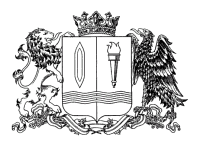 Ивановская областьФурмановский муниципальный районСОВЕТ ФУРМАНОВСКОГО ГОРОДСКОГО ПОСЕЛЕНИЯЧетвертого созываРЕШЕНИЕот 7 октября 2020 года                                                                                                     № 7  О внесении изменений в Решение Совета Фурмановского городского поселения от 23.03.2017 № 11 «Об утверждении Правил благоустройства Фурмановского городского поселения Фурмановского муниципального района Ивановской области» В соответствии с Федеральным законом от 06.10.2003 N 131-ФЗ «Об общих принципах организации местного самоуправления в Российской Федерации», с Законом Ивановской области от 02.12.2019 № 67-ОЗ «О порядке определения границ прилегающих территорий», руководствуясь Уставом  Фурмановского городского поселения, в целях улучшения благоустройства, санитарного и эстетического состояния территории и поддержания архитектурного облика города Фурманова, повышения комфортности условий проживания жителей города, соблюдения чистоты и санитарного состояния территорий города, Совет Фурмановского городского поселения РЕШИЛ:1. Внести изменение в Решение Совета Фурмановского городского поселения от 23.03.2017 № 11 «Об утверждении Правил благоустройства Фурмановского городского поселения Фурмановского муниципального района Ивановской области», дополнив Правила благоустройства Фурмановского городского поселения Фурмановского муниципального района Ивановской области пунктом 5.11.7. «Прилегающие территории» следующего содержания:«5.11.7. Прилегающие территории5.11.7.1. Прилегающая территория - территория общего пользования, которая прилегает к зданию, строению, сооружению, земельному участку в случае, если такой земельный участок образован, и границы которой определены правилами благоустройства территории муниципального образования в соответствии с порядком, установленным законом субъекта Российской Федерации.Границы прилегающей территории – местоположение прилегающей территории, установленное в соответствии с порядком, определенным в пункте  5.11.7.2. настоящих Правил благоустройства.Площадь прилегающей территории – площадь геометрической фигуры, образованной проекцией границ прилегающей территории на горизонтальную плоскость.5.11.7.2. Порядок  определения границ прилегающих территорий: Границы прилегающих территорий определяются настоящими Правилами благоустройства территории.Границы прилегающих территорий определяются путем:- определения расстояния в метрах по периметру от здания, строения, сооружения, земельного участка в случае, если такой земельный участок образован и если к таким зданию, строению, сооружению, земельному участку прилегает территория общего пользования. - утверждения схемы границ прилегающей территории к зданию, строению, сооружению, земельному участку в случае, если такой земельный участок образован и если к такому зданию, строению, сооружению, земельному участку прилегает территория общего пользования, в соответствии с пунктом 5.11.7.4. настоящих Правил благоустройства. 5.11.7.3. Основные требования к определению границ прилегающих территорий: Границы прилегающей территории определяются в отношении территорий общего пользования, которые имеют общую границу со зданием, строением, сооружением, земельным участком в случае, если такой земельный участок образован, в зависимости от расположения существующих зданий, строений, сооружений, земельных участков в существующей застройке, вида их разрешенного использования и фактического назначения, их площади. Правилами благоустройства могут быть дифференцированно определены расстояния по периметру от границ здания, строения, сооружения, земельного участка в зависимости от вида разрешенного использования земельного участка, назначения здания, строения, сооружения, их площади.          Границы прилегающей территории определяются с учетом следующих ограничений: - в отношении каждого здания, строения, сооружения, земельного участка могут быть установлены границы только одной прилегающей территории, в том числе границы, имеющие один замкнутый контур или несколько непересекающихся замкнутых контуров; - установление общей прилегающей территории для двух и более зданий, строений, сооружений, земельных участков, за исключением случаев, когда строение или сооружение, в том числе объект коммунальной инфраструктуры, обеспечивает исключительно функционирование другого здания, строения, сооружения, использования земельного участка, в отношении которого определяются границы прилегающей территории, не допускается; - пересечение границ прилегающих территорий не допускается. 5.11.7.4. Подготовка схемы границ прилегающей территории: При определении правилами благоустройства границ прилегающей территории в порядке, установленном пунктом 5.11.7.2., подготавливается схема границ прилегающей территории на кадастровом плане территории (далее - схема границ прилегающей территории).           Схема границ прилегающей территории - документ, содержащий схематическое изображение границ прилегающей территории, выполненный на бумажном носителе и (или) в форме электронного документа с использованием технологических и программных средств. В схеме границ прилегающей территории также указываются кадастровый номер и адрес здания, строения, сооружения, земельного участка, в отношении которого установлены границы прилегающей территории, площадь прилегающей территории, условный номер прилегающей территории».2. Настоящее Решение вступает в силу после его официального опубликования.3. Опубликовать настоящее решение в официальном источнике опубликования муниципальных правовых актов и иной официальной информации Совета Фурмановского городского поселения «Городской вестник» и разместить на официальном сайте администрации Фурмановского муниципального района (www.furmanov.su) в сети «Интернет».4. Контроль за исполнением настоящего Решения возложить на постоянную комиссию Совета Фурмановского городского поселения по вопросам жилищно-коммунального хозяйства, местному самоуправлению и  социальной политике.Глава Фурмановского городского поселения                                                                                        Т.Н. Смирнова 